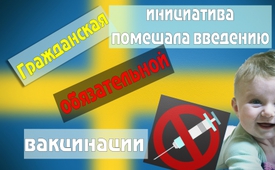 Гражданская инициатива помешала введению обязательной вакцинации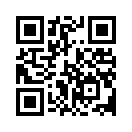 "Шведское население воспользовалось своими гражданскими правами и помешало введению обязательной вакцинации."10-го мая 2017 года шведский парламент отклонил законопроект, предусматривающий введение обязательной вакцинации. Парламент указал на следующее: „Если мы введём обязательную вакцинацию, это нарушило бы право граждан, самостоятельно решать, что полезно для их здоровья.“ Парламент сослался также на „негативные и частые нежелательные побочные действия при вакцинации детей.“ Это решение в пользу свободы вакцинации стало возможным благодаря сообщению шведской неправительственной организации по защите здоровья «National Health Federation», в котором говорится, что обязательная вакцинация является нарушением прав человека. Многие граждане писали письма политикам, чтобы выразить свой протест в отношении  обязательной вакцинации. Эта гражданская инициатива показывает, как важно, чтобы население пользовалось своими правами. Это должно ободрить и другие народы, в случае намерения введения обязательной вакцинации, взять судьбу в свои руки!от Martine L.Источники:http://initiativecitoyenne.be/2017/05/pourquoi-la-suede-refuse-les-obligations-vaccinales-des-raisons-derangeantes-pour-big-pharma. 

https://changera.blogspot.fr/2017/05/suede-obligations-vaccinales.html

https://data.riksdagen.se/fil/77EB646D-37F9-4E33-9A89-331A5AA0E85A

http://truthbarrier.com/2017/05/13/swedish-parliament-strikes-down-mandatory-vaccination-national-health-federation-cites-constitutional-protection-from-pre-meditated-murder/Может быть вас тоже интересует:---Kla.TV – Другие новости ... свободные – независимые – без цензуры ...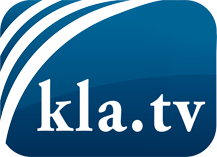 О чем СМИ не должны молчать ...Мало слышанное от народа, для народа...регулярные новости на www.kla.tv/ruОставайтесь с нами!Бесплатную рассылку новостей по электронной почте
Вы можете получить по ссылке www.kla.tv/abo-ruИнструкция по безопасности:Несогласные голоса, к сожалению, все снова подвергаются цензуре и подавлению. До тех пор, пока мы не будем сообщать в соответствии с интересами и идеологией системной прессы, мы всегда должны ожидать, что будут искать предлоги, чтобы заблокировать или навредить Kla.TV.Поэтому объединитесь сегодня в сеть независимо от интернета!
Нажмите здесь: www.kla.tv/vernetzung&lang=ruЛицензия:    Creative Commons License с указанием названия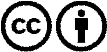 Распространение и переработка желательно с указанием названия! При этом материал не может быть представлен вне контекста. Учреждения, финансируемые за счет государственных средств, не могут пользоваться ими без консультации. Нарушения могут преследоваться по закону.